PROCES-VERBAL DU CONSEIL MUNICIPALDU 26 SEPTEMBRE 2022_____________________________________________________________________________L’an deux mille vingt-deux, le vingt-six du mois de septembre, à dix-neuf heures quarante-cinq, le Conseil municipal régulièrement convoqué à la mairie de JAMBVILLE en séance ordinaire sous la présidence de Monsieur Le Maire, Jean-Marie RIPART,Date de convocation : 21 Septembre 2022Nombre de Conseillers en exercice : 15       Présents :   11        Votants :    13Etaient présents : M.RIPART Jean-Marie, Maire, M. OUERDANE Gabriel, Mme NOBLESSE Nadia,   M. MATEUS José Adjoints au Maire, M. CASANO Sébastien, Mme JACOB Catherine, M. HELLEBOID Michel, M. AUBRY Dominique, Mme LUCIEN Valérie, M.SAVILL Bernard, M. LOPEZ MichelAbsents excusés : M. GERARD Olivier a donné pouvoir à M. OUERDANE Gabriel	M. SOCHON Cyril a donné pouvoir à M. RIPART Jean-Marie	M. ALIPRE Frédéric	Mme Fernanda DE MELOAbsents : 			Secrétaire de Séance : M. AUBRY Dominique_________________________________________________________________________Le quorum étant atteint, M. Jean-Marie RIPART, Maire, ouvre la séance à 19h45. Ordre du jour de la réunion :1 - Nomination du secrétaire de séance2 – Adoption du procès-verbal de la réunion du 20 juin 20223 – Approbation de l’ordre du jour3 - Maintien de l’organisation scolaire de la semaine de 4 jours4 - Convention territoriale  globale de service avec la CAF des Yvelines5 - Mise à disposition du logement communal6 - Décision modificative n° 3 – augmentation de crédits  au chapitre 127 - Convention relative à la gestion d’une partie de services relevant de la compétence de voirie (annule et remplace la délibération 2022-29 du 20 juin 2022)8 - Questions diverses***************Point n°1 – Désignation d’un secrétaire de séance : M. AUBRYPoint n°2 – Délibération 2022-035 - Approbation du Procès-verbal de la réunion du 20 juin 2022Le Conseil municipal,Après en avoir délibéré, à l’unanimité, des membres présents :13 voix pour0 voix contre0 abstentionADOPTE le procès-verbal de la précédente réunion du 20 juin 2022 ainsi présenté______________________________________________________________________________________Point n°3 – Approbation de l’ordre du jourLe Conseil municipal approuve l’ordre du jour.13 voix pour0 voix contre0 abstentionPoint n°4 – Délibération 2022-036 – Maintien de l’organisation scolaire de la semaine de 4 joursLe Conseil municipal,VU le Code général des collectivités territoriales,VU le décret n° 2013-77 du 24 janvier 2013 relatif à l’organisation du temps scolaire dans les écoles maternelles et élémentaires,VU la délibération n° 2017-18 relative aux rythmes scolaires,VU la demande du directeur académique des services de l’éducation nationale des Yvelines, de renouveler l’autorisation de la dérogation de l’organisation du temps scolaire sur 4 journées de classe les lundis, mardis, jeudis et vendredis,VU l’avis favorable du conseil d’école en date du 21 juin 2022,Après en avoir délibéré, à l’unanimité, des membres présents :13 voix pour0 voix contre0 abstentionDECIDE d’approuver le maintien de l’organisation du temps scolaire pour l’école de la commune sur 4 journées de classe (lundi, mardi, jeudi et vendredi)DIT que cette organisation a pris effet dès le début de l’année scolaire 2022 / 2023Point n°5 – Délibération 2022-037 – Convention territoriale globale de service avec la CAF des YvelinesLa convention territoriale globale est une démarche stratégique partenariale qui vise à élaborer le projet de territoire pour le maintien et le développement des services aux familles, et la mise en place de toute action favorable aux allocataires dans leur ensemble.Véritable démarche d’investissement social et territorial, la convention territoriale globale favorise ainsi le développement et l’adaptation des équipements et services aux familles, l’accès aux droits et l’optimisation des interventions des différents acteurs.Ce projet est établi à partir d’un état des lieux partagé avec les partenaires concernés tenant compte de l’ensemble des problématiques du territoire et a pour objet :- d’identifier les besoins prioritaires sur la commune,- de définir les champs d’intervention à privilégier au regard de l’égard offre/besoin,- de pérenniser et d’optimiser l’offre des services existante, par une mobilisation des cofinancements,- voire de développer des actions nouvelles permettant de répondre à des besoins non satisfaits par les services existants.VU le Code Général des Collectivités Territoriales,CONSIDERANT que la commune a signé avec la Caisse d’Allocations Familiales des Yvelines, une convention d’objectifs et de financement permettant à la Commune de pouvoir bénéficier du versement de la prestation du service enfance et jeunesse.CONSIDERANT que la durée de la convention prenait fin au 31 décembre 2021.CONSIDERANT qu’il convient de passer une nouvelle convention territoriale globale de service aux familles avec la Caisse d’Allocations Familiales des Yvelines. La présente convention définit et encadre les modalités d’intervention et de versement de la prestation de service.CONSIDERANT que la Présidente de la Caisse d’Allocations familiales a transmis cette convention conclue pour la période du 1er janvier 2022 jusqu’au 31 décembre 2025.Le Conseil municipal,Après en avoir délibéré, à l’unanimité, des membres présents :13 voix pour0 voix contre0 abstentionAPPROUVE les termes de la convention d’objectifs et de financement et ses annexes jointes à la délibération.AUTORISE Monsieur le Maire à signer ladite convention pour une période qui s’étend du 1er janvier 2022 au 31 décembre 2025.__________________________________________________________________________________________Point n°6 – Délibération 2022-038 – Mise en location du logement communalSuite au départ de Mr ROUSSEAU Jimmy, agent technique communal, le logement communal est vacant de toute occupation. Par conséquent, Monsieur Le Maire propose aux membres du Conseil Municipal de remettre le logement communal, situé 52 rue du Moustier, en location.Par ailleurs, il est proposé de revoir le montant du loyer et d’établir celui-ci  à 1100 € charges comprises par mois payable d’avance, le premier jour ouvrable de chaque mois.Par ailleurs, Monsieur Le Maire suggère que le loyer soit révisé chaque année, à la date anniversaire du contrat, en fonction de la variation annuelle de l’indice de référence des loyers publics publié par l’INSEE. L’indice de référence est le dernier indice connu à ce jour, soit l’indice du 1er trimestre 2022 qui s’élève à 133,93.Le dépôt de garantie correspond à un mois de loyer soit 1 100 €.Le Conseil municipal, Après en avoir délibéré, à l’unanimité, des membres présents :13 voix pour0 voix contre0 abstentionACCEPTE la proposition de Mr Le Maire,MANDATE Mr Le Maire pour signer tous les documents nécessaires à la mise en œuvre de cette délibération.DIT que Les recettes relatives à l’encaissement des loyers sont inscrites au budget 2022 et exercices suivants.____________________________________________________________________________________________Point n°7 – Délibération 2022-039 – Décision modificative n°3 – Augmentation de crédits chapitre n° 12Les charges de personnel s’avèrent plus importantes que prévu. En effet, les différentes mesures de revalorisation indiciaire ont entrainées un coût supplémentaire qui ne pouvait  être anticipé. Par conséquent, il convient d’établir une Décision Modificative comme suit :Le Conseil municipal, Après en avoir délibéré, à l’unanimité, des membres présents :13 voix pour0 voix contre0 abstentionAPPROUVE les écritures budgétaires ci-dessus énoncées et modifie le BP 2022 en conséquence.AUTORISE Monsieur le Maire à signer tout document nécessaire à la réalisation de l’opération ci-dessus référencée.________________________________________________________________________________________________Point n°8 – Délibération 2022-040 – Convention relative à la gestion d’une partie de services relevant de la compétence de voirie (annule et remplace la délibération 2022-29 du 20 juin 2022)Le Conseil municipal, VU le Code général des collectivités territoriales et notamment ses articles L.5211-4-1, L. 5215-20 et L.5215-27,VU le Code générale de la fonction publique,VU l’arrêté préfectoral du 28 décembre 2015 portant création de la Communauté urbaine Grand Paris Seine et Oise à compter du 1er janvier 2016,VU la délibération n°2017-20 du Conseil municipal du 06 juillet 2017 adoptant une convention de mise à disposition de l’agent technique pour la propreté urbaine,VU  les statuts de Communauté urbaine et notamment son article 3 relatif aux compétences obligatoires exercées en matière d’aménagement de l’espace communautaire,VU la convention de mise à disposition individuelle de Monsieur ROUSSEAU Jimmy dans le cadre du transfert de la compétence voirie en date du 16 juillet 2018,VU la délibération du Conseil Communautaire n°CC_2021-05-20_03 du 20 mai 2021 relative à la consistance du domaine public routier communautaire,VU la délibération du Conseil Communautaire n°CC_2022-01-02_04 du 20 janvier 2022 portant délégation du Conseil communautaire au Bureau communautaire,VU la délibération du Bureau Communautaire n° BC_2022-09-15_023 du 15 septembre 2022 adoptant la nouvelle convention de gestion avec la commune de Jambville et ses annexes,VU le projet de convention proposé et ses annexes,CONSIDERANT la fin de contrat de Monsieur ROUSSEAU Jimmy en date du 8 juillet 2022,CONSIDERANT qu’il convient de mettre fin à l’actuelle convention de mise à disposition individuelle,CONSIDERANT que la commune de JAMBVILLE a fait part à la Communauté urbaine de sa volonté de poursuivre les missions relatives à l’activité propreté urbaine des voies communautaires.CONSIDERANT que la Communauté urbaine a proposé la conclusion d’une convention de gestion d’une partie de services relevant  de  la compétence voirie, d’une durée de 12 mois, prenant effet à compter du 1er juillet 2022 et fin au 30 juin 2023,CONSIDERANT qu’il convient de préciser que la convention signée à titre gracieux et que la Commune sera remboursée des sommes engagées sur la base des justificatifs de dépenses plafonnées à hauteur de 34 000 € TTC, correspondant à l’estimation des charges liées aux missions identifiées et incluant 70% d’un équivalent temps plein cumulé d’un ou plusieurs agents.Le Conseil municipal, Après en avoir délibéré, à l’unanimité, des membres présents :13 voix pour0 voix contre0 abstentionACCEPTE la proposition de Mr Le Maire,MANDATE Mr Le Maire pour signer tous les documents nécessaires à la mise en œuvre de cette délibération.________________________________________________________________________________________L’ordre du jour étant épuisé,La séance est levée le 26 Septembre 2022 à 20h45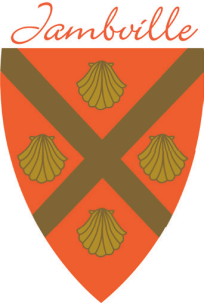 Conseil municipalCommune de JambvilleExtrait du registredes Procès-Verbauxdu Conseil municipalREPUBLIQUE FRANCAISEDEPARTEMENT DES YVELINESARRONDISSEMENT DE MANTES LA JOLIECANTON DE LIMAYPV N°2022-03DESIGNATIONDEPENSESDEPENSESFONTIONNEMENTDIMINUTION DE CREDITSAUGMENTATION DE CREDITSChapitre 011 – Article 615221 Bâtiments publics15 000Chapitre 012 – Article 6336 Cotisation CNG, CG de la FPT500Chapitre 012 – Article 6338 Autres Impôts et taxes200Chapitre 012 – Article 6413 Personnel non titulaire9500Chapitre 012 – Article 6458 Cotisations autres organismes300Chapitre 012 – Article 6218 Autre personnel extérieur4500Jean-Marie RIPARTSébastien CASANOGabriel OUERDANEOlivier GERARD – pouvoir donné à Gabriel OUERDANEJosé MATEUS Catherine JACOBNadia NOBLESSEMichel HELLEBOIDFrédéric ALIPRE - absentDominique AUBRYValérie LUCIENCyril SOCHON – pouvoir donné à Jean-Marie RIPARTBernard SAVILLFernanda DE MELO - absentMichel LOPEZ 